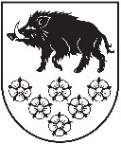 LATVIJAS REPUBLIKAKANDAVAS NOVADA DOMEDārza iela 6, Kandava, Kandavas novads, LV – 3120, reģ. Nr.90000050886,Tālrunis 631 82028, fakss 631 82027, e-pasts: dome@kandava.lvDOMES SĒDES  PROTOKOLS   Kandavā2020.gada 27.februārī     			                                 	                    Nr.3Sēde sasaukta  		plkst.13.00Sēdi atklāj   			plkst. 13.03Sēdi vada   		           I.Priede, domes priekšsēdētāja                                                                                   Sēdi protokolē 	           A.Dundure, kancelejas vadītājaSēdē piedalās 	       	E.Bariss, R.Bērziņš, G.Birkenšteins, G.Cīrule,                                                R.Fabjančiks,  S.Ezeriņa, I.Freiberga,  G.Indriksons,                                                 A.Lasis, I.Lasis, I.Priede, D.Puga, D.Rozenfelds,                                                K.Ševčuks, S.ZvirgzdiņaSēdē piedalās pašvaldības administrācijas darbinieki, pieaicinātās personas: E.Dude, domes izpilddirektors, D.Rudēvica, Finanšu nodaļas vadītāja, J.Mazitāns, Juridiskās un personāla nodaļas vadītājs, S.Bērziņa, Nekustamo īpašumu nodaļas vadītāja, G.Sīmane, Nekustamo īpašumu nodaļas juriste, I.Ķevica, vecākā lietvede, L.Šupstika, Sabiedrisko attiecību nodaļas vadītāja, D.Gudriķe, Sabiedrisko attiecību nodaļas speciāliste, A.Šimkēviča, Juridiskās un personāla nodaļas juriste,  S.Kokina, Attīstības un plānošanas nodaļas vadītāja, K.Briede, Būvvaldes vadītāja, I. Grunte, Kandavas novada Kultūras un sporta pārvaldes vadītāja,  R.Rozentāls, Kultūras un sporta pārvaldes vadītājas vietnieks, I.Leitarts,  Kandavas novada sociālā dienesta direktors, M.Jēce, Cēres pagasta pārvaldes vadītāja,  R.Diduha, Zemītes pagasta pārvaldes vadītāja,   D.Priede, Vānes pagasta pārvaldes vadītāja,  Dz.Jansone, Matkules pagasta pārvaldes vadītāja, J.Kālis, Zantes pagasta pārvaldes vadītājs,  Dz.Rušmanis, SIA “Kandavas komunālie pakalpojumi” valdes loceklis, R.Zariņš, Pašvaldība policijas priekšnieks, I.Roze, Kandavas muzeja vadītāja, Z.Zeltzaķe, Kandavas novada bāriņtiesas priekšsēdētājas vietniece,  L.Trēde, laikraksta “Neatkarīgās Tukuma Ziņas” žurnālisteSēdes vadītāja I.Priede informē, ka darba kārtībā iekļauti 27 jautājumi un  1 papildjautājums:1. ( 1.)  Par līdzfinansējuma piešķiršanu biedrībai “Vānes pagasta bērnu un jauniešu jaunrades kopiena” projekta “Tautas tērpi jauniešu deju kolektīvam” atbalsta gadījumāPamatojoties uz augstāk minēto un likuma “Par pašvaldībām” 31.pantu,  sēdes vadītāja I.Priede aicina balsot par  sēdes darba kārtību ar iekļautu papildjautājumu un izmaiņām izskatāmo jautājumu secībā,Dome, atklāti balsojot: PAR –  15  ( E.Bariss, R.Bērziņš, G.Birkenšteins, G.Cīrule, S.Ezeriņa, R.Fabjančiks,  I.Freiberga, G.Indriksons, A.Lasis, I.Lasis, I.Priede, D.Puga, D.Rozenfelds, K.Ševčuks, S.Zvirgzdiņa),PRET –  0 , ATTURAS –  0 , NOLEMJ: 1. Iekļaut kā papildjautājumu par līdzfinansējuma piešķiršanu biedrībai “Vānes pagasta bērnu un jauniešu jaunrades kopiena” projekta “Tautas tērpi jauniešu deju kolektīvam” atbalsta gadījumā.2. Apstiprināt domes sēdes darba kārtību  ar  28 jautājumiem.3. Papildjautājumu par līdzfinansējuma piešķiršanu biedrībai “Vānes pagasta bērnu un jauniešu jaunrades kopiena” projekta “Tautas tērpi jauniešu deju kolektīvam” atbalsta gadījumā izskatīt kā darba kārtības pirmo jautājumu.DARBA KĀRTĪBA1. Par līdzfinansējuma piešķiršanu biedrībai “Vānes pagasta bērnu un jauniešu jaunrades kopiena” projekta “Tautas tērpi jauniešu deju kolektīvam” atbalsta gadījumā2. Par Kandavas novada domes saistošo noteikumu Nr. 2 “Grozījumi Kandavas novada domes 2019.gada 27.jūnija saistošajos noteikumos Nr. 9 “Kandavas novada pašvaldības sniegto sociālo pakalpojumu saņemšanas un  samaksas kārtība” apstiprināšanu 3. Par Kandavas novada muzeja darbības un attīstības stratēģijas 2020.- 2024.gadam apstiprināšanu 4. Par atklāta projektu konkursa “Priekšlaicīgas mācību pārtraukšanas riska jauniešu iesaiste jaunatnes iniciatīvu projektos” nolikuma apstiprināšanu5. Par grozījumu Kandavas novada domes iekšējos noteikumos “Iepirkumu vadība” apstiprināšanu6. Par grozījumiem  Kandavas novada domes 2011.gada 26.maija amatu sarakstā7. Par projekta “Virvju trases izveide Kandavā, Teteriņu iela 2” pieteikuma iesniegšanu un līdzfinansējumu8. Par Kandavas novada pašvaldības grantu konkursa “Attīsti uzņēmējdarbību Kandavas novadā” nolikuma apstiprināšanu9. Par mērķdotācijas pašvaldības ceļiem ( ielām) izlietošanas vidējā termiņa programma Kandavas novada pašvaldībā 2020.gadam precizēšanu10. Par aizdevuma līguma ar Valsts kasi aizdevuma izsniegšanas beigu termiņa grozīšanu11. Kandavas novada bāriņtiesas pārskats par 2019.gadu12. Par sociālā stāvokļa novērtējumu 2019.gadā un prognozi 2020.gadam13. Par nekustamā īpašuma dzīvokļa Lielā iela 7-5, Kandava, Kandavas novads atsavināšanu14. Par nekustamā īpašuma dzīvokļa Ozolu  iela 7-54, Kandava, Kandavas novads atsavināšanu15. Par nekustamā īpašuma, starpgabala “Pipari”, Vānes pagasts, Kandavas novads   atsavināšanu, rīkojot izsoli16. Par nekustamā īpašuma, zemes “Dzirnas”, Matkules pagasts, Kandavas novads   atsavināšanu, pārdodot par brīvu cenu17. Par nekustamā īpašuma, zemes “Kastaņas”, Cēres pagasts, Kandavas novads   atsavināšanu, pārdodot par brīvu cenu18. Par nekustamā īpašuma nodokļa atvieglojumiem19. Par Kandavas novada domes 2020.gada 30.janvāra lēmuma (protokols Nr.2, 23.§)  atcelšanu un izlīguma noslēgšanu civillietā Nr. [..]20. Par nekustamā īpašuma daļas nodošanu bezatlīdzības lietošanā biedrībai “Ģimeņu un audžu ģimeņu klubiņš “Prātnieki””21. Par debitora SIA “PROCEL” parāda dzēšanu22. Par debitora Alfrēda Kārļa Hermaņa parāda dzēšanu 23. Par domes delegācijas komandējumu uz Lejre ( Dānija)24. Par speciālistam izīrējamo dzīvokļa statusa noteikšanu25. Par sociālo dzīvojamo telpu izīrēšanu26. Par pašvaldības dzīvokļa “Vālodzes”-1, Zemīte, Zemītes pagasts, Kandavas novads izīrēšanu [..]27. Par pašvaldības dzīvokļa Apiņu iela 6-11, Kandava, Kandavas novads izīrēšanu [..]INFORMATĪVIE JAUTĀJUMI: 28. Domes priekšsēdētājas I.Priedes, vietnieces G.Cīrules  un izpilddirektora E.Dudes pārskats par paveikto februāra  mēnesī 1.§Par līdzfinansējuma piešķiršanu biedrībai “Vānes pagasta bērnu un jauniešu jaunrades kopiena” projekta “Tautas tērpi jauniešu deju kolektīvam” īstenošanaiZiņo: I.PriedeDebatēs piedalās: D.Rozenfelds, G.Cīrule, D.PugaKandavas novada domē 2020.gada 25.februārī reģistrēts ( reģ.Nr. 3-12-2/ 417) biedrības “Vānes pagasta bērnu un jauniešu jaunrades kopiena” valdes locekles A.Eimanes iesniegums ar lūgumu pašvaldībai līdzfinansēt projekta “Tautas tērpi jauniešu deju kolektīvam”  ( turpmāk- Projekts) atbalsta gadījumā.Projekts tiks iesniegts biedrības “Kandavas Partnerība” izsludinātajā LEADER projektu iesniegumu konkursa 9.kārtā lauku attīstībai 2014.- 2020.gadam apakšpasākumā “Darbību īstenošana saskaņā ar sabiedrības virzītas vietējās attīstības stratēģiju” aktivitātē “Atbalsts sabiedrisko aktivitāšu nodrošināšanai”.Projekta ietvaros plānots iegādāties Latgales novada etnogrāfiskos tērpu komplektus: meiteņu blūzes, Abrenes novada brunčus, vestes, vainagus, pusgarās zeķes un puišu bikses, vestes, kreklus. zeķes. Projekta kopējās izmaksas 8810,70 EUR, neattiecināmās izmaksas  0,00 EUR, nepieciešamais pašvaldības līdzfinansējums 10 % apmērā – 881,07 EUR.Pamatojoties uz 2015.gada 13.oktobra Ministru kabineta noteikumiem Nr.590 “Valsts un Eiropas Savienības atbalsta piešķiršanas kārtība lauku attīstībai apakšpasākumā “Darbību īstenošana saskaņā ar sabiedrības virzītas vietējās attīstības stratēģiju””, likuma “Par pašvaldībām” 14.panta otrās daļas 6.punktu un Kandavas novada domes noteikumiem „Par finansējuma piešķiršanas kārtību biedrībām un nodibinājumiem”,Dome, atklāti balsojot: PAR –  15  ( E.Bariss, R.Bērziņš, G.Birkenšteins, G.Cīrule, S.Ezeriņa, R.Fabjančiks,  I.Freiberga, G.Indriksons, A.Lasis, I.Lasis, I.Priede, D.Puga, D.Rozenfelds, K.Ševčuks, S.Zvirgzdiņa),PRET –  0 , ATTURAS –  0 , NOLEMJ: 1. Piešķirt pašvaldības līdzfinansējumu 881,07 EUR biedrībai “Vānes pagasta bērnu un jauniešu jaunrades kopiena”  projekta “Tautas tērpi jauniešu deju kolektīvam”  atbalsta gadījumā.2. Finansējumu paredzēt no pašvaldības pamatbudžeta biedrībām un nodibinājumiem projektu īstenošanai  nesadalītā līdzekļu atlikuma. 2.§Par Kandavas novada domes saistošo noteikumu Nr. 2 “Grozījumi Kandavas novada domes saistošajos noteikumos  Nr. 9 „Par Kandavas novada pašvaldības sniegto sociālo pakalpojumu saņemšanas un samaksas kārtību” apstiprināšanuZiņo: D.Rozenfelds, I.LeitartsKandavas novada domē 2020.gada 20.februārī reģistrēts ( reģ.Nr. 3-12-2/ 391) Kandavas novada sociālā dienesta direktora I.Leitarta iesniegums ar lūgumu domei apstiprināt grozījumus Kandavas novada domes 2019.gada 27.jūnija saistošajos noteikumos Nr. 9 “Kandavas novada pašvaldības sniegto sociālo pakalpojumu saņemšanas un  samaksas kārtība”.Grozījumus plānots papildināt  ar jaunu punktu, kurā noteikts, ka lai nodrošinātu personas psiholoģisko izpēti invaliditātes statusa iegūšanai trūcīgām un maznodrošinātām pilngadīgām personām, bērniem, speciālās apmācības programmas noteikšanai bērniem, vardarbības pieredzes noteikšanai, personības raksturojuma sagatavošanai un ģimenes funkcionalitātes noteikšanai.Dome, atklāti balsojot: PAR –  15  ( E.Bariss, R.Bērziņš, G.Birkenšteins, G.Cīrule, S.Ezeriņa, R.Fabjančiks,  I.Freiberga, G.Indriksons, A.Lasis, I.Lasis, I.Priede, D.Puga, D.Rozenfelds, K.Ševčuks, S.Zvirgzdiņa),PRET –  0 , ATTURAS –  0 , NOLEMJ: 1. Apstiprināt Kandavas novada domes saistošos noteikumus Nr. 2 “Grozījumi Kandavas novada domes 2019.gada 27.jūnija saistošajos noteikumos Nr. 9 “Kandavas novada pašvaldības sniegto sociālo pakalpojumu saņemšanas un  samaksas kārtība”.  2. Nosūtīt Kandavas novada domes saistošos noteikumus Nr. 2 “Grozījumi Kandavas novada domes 2019.gada 27.jūnija saistošajos noteikumos Nr. 9 “Kandavas novada pašvaldības sniegto sociālo pakalpojumu saņemšanas un  samaksas kārtība” Vides aizsardzības un reģionālās attīstības ministrijai atzinuma sniegšanas.3. Noteikt, ka Kandavas novada domes saistošie noteikumi Nr. 2 “Grozījumi Kandavas novada domes 2019.gada 27.jūnija saistošajos noteikumos Nr. 9 “Kandavas novada pašvaldības sniegto sociālo pakalpojumu saņemšanas un  samaksas kārtība” stājas spēkā pēc publikācijas Kandavas mājas lapā www.kandava.lv un pašvaldības informatīvajā izdevumā “Kandavas Novada Vēstnesis”, ko veic pēc pozitīva atzinuma saņemšanas no Vides aizsardzības un reģionālās ministrijas.  3.§Par Kandavas novada muzeja  darbības un attīstības stratēģijas 2020.- 2024.gadam apstiprināšanu Ziņo: S.Ezeriņa, I.RozeDebatēs piedalās: G.Cīrule, D.Rozenfelds2020.gada 18.februārī domē iesniegta  Kandavas novada muzeja darbības un attīstības stratēģija 2020.-2024.gadam.Pamatojoties uz Ministru kabineta  2006.gada 27.jūnija noteikumu Nr. 532  “Muzeju akreditācijas noteikumi” 10.4. punktu, ka atkārtotās akreditācijas iesniegumam jāpievieno muzeja  darbības un attīstības stratēģija laikposmam, uz kuru muzejs pretendē saņemt akreditāciju,Dome, atklāti balsojot: PAR –   15 ( E.Bariss, R.Bērziņš, G.Birkenšteins, G.Cīrule, S.Ezeriņa, R.Fabjančiks,  I.Freiberga, G.Indriksons, A.Lasis, I.Lasis, I.Priede, D.Puga, D.Rozenfelds, K.Ševčuks, S.Zvirgzdiņa),PRET –  0 , ATTURAS –  0 , NOLEMJ: Apstiprināt Kandavas novada muzeja  darbības un attīstības stratēģiju 2020.- 2024.gadam.( stratēģija publicēta mājas lapā www.kandava.lv- vietnē – pašvaldība -plānošanas dokumenti)4.§Par atklāta projektu konkursa “Priekšlaicīgas mācību pārtraukšanas riska jauniešu iesaiste jaunatnes iniciatīvu projektos” nolikuma apstiprināšanuZiņo: S.Ezeriņa, S. KokinaKandavas novada dome 2018. gada 2. februārī noslēdza sadarbības līgumu ar Izglītības kvalitātes valsts dienestu par Eiropas Savienības fonda darbības programmas “Izaugsme un nodarbinātība” 8.3.4. specifiskā atbalsta mērķa “Samazināt priekšlaicīgu mācību pārtraukšanu, īstenojot preventīvus un intervences pasākumus” projekta Nr.8.3.4.0/16/I/001 “Atbalsts priekšlaicīgas mācību pārtraukšanas samazināšanai” īstenošanu. Tā ietvaros tiek plānots izsludināt atklātu projektu konkursu “Priekšlaicīgas mācību pārtraukšanas riska jauniešu iesaiste jaunatnes iniciatīvu projektos”, aicinot biedrības un nodibinājumus iesniegt projektus, kuru mērķis ir motivēt jauniešus turpināt izglītību un veicināt viņu aktīvu līdzdalību ikdienas dzīvē. Pamatojoties uz augstāk minēto, nepieciešams apstiprināt Izglītības kvalitātes valsts dienesta izstrādāto konkursa nolikumu, kurš nosaka projekta iesniegšanas kārtību, īstenošanas termiņu, projekta finansējumu, vērtēšanas un apstiprināšanas kārtību, noslēguma pārskata iesniegšanas kārtību un citus ar projekta īstenošanu saistītus noteikumus.Konkurss tiks organizēts, saskaņā ar Ministru kabineta 2016. gada 12. jūlija noteikumiem Nr. 460 “Darbības programmas “Izaugsme un nodarbinātība” 8.3.4. specifiskā atbalsta mērķa “Samazināt priekšlaicīgu mācību pārtraukšanu, īstenojot preventīvus un intervences pasākumus” īstenošanas noteikumiem.Pamatojoties uz likuma “Par pašvaldībām” 41.panta pirmās daļas 2.punktu,Dome, atklāti balsojot: PAR –  15  ( E.Bariss, R.Bērziņš, G.Birkenšteins, G.Cīrule, S.Ezeriņa, R.Fabjančiks,  I.Freiberga, G.Indriksons, A.Lasis, I.Lasis, I.Priede, D.Puga, D.Rozenfelds, K.Ševčuks, S.Zvirgzdiņa),PRET – 0  , ATTURAS –  0 , NOLEMJ: Apstiprināt atklāta projektu konkursa “Priekšlaicīgas mācību pārtraukšanas riska jauniešu iesaiste jaunatnes iniciatīvu projektos” nolikumu.5.§Par grozījumu Kandavas novada domes iekšējos noteikumos “Iepirkumu vadība” apstiprināšanuZiņo:J. Mazitāns	Kandavas novada domes iekšējie noteikumi “Iepirkumu vadība” (apstiprināti Kandavas novada domes sēdē 2016.gada 24. novembrī, protokols Nr.16, 5.§), turpmāk- Noteikumi, nosaka kārtību, kādā Kandavas novada Iepirkuma komisija organizē iepirkumus un iepirkumu procedūras, noformē un uzglabā iepirkumu un iepirkumu procedūru dokumentus, tiek sagatavoti  iepirkuma līgumi un nodoti parakstīšanai un nosaka kārtību, kādā tiek organizēta tirgus izpēte.	Saskaņā ar Publisko iepirkumu likuma (turpmāk – PIL) 39. pantu un PIL pārejas noteikumu 3. punktu pasūtītājiem visām iepirkuma procedūrām, kuras uzsāktas, sākot ar 2018. gada 1. aprīli, jāparedz elektroniska pieteikumu un piedāvājumu iesniegšana. Noteikumos nepieciešami attiecīgi grozījumi, lai nodrošinātu to atbilstību PIL.	Tāpat, lai nodrošinātu izmaksu lietderīgumu un efektivitāti, un lieki neapgrūtinātu pašvaldības institūcijas ar cenu aptauju veikšanu salīdzinoši lētiem pakalpojumiem un būvdarbiem, Noteikumos nepieciešams izmainīt piegādes, pakalpojumu un būvdarbu summas, kuras sasniedzot jāveic tirgus izpēte. Pamatojoties uz likuma “Par pašvaldībām” 41.panta pirmās daļas 2.punktu un Finanšu, plānošanas un novada attīstības komitejā 2020.gada 20.februārī pieņemto lēmumu, ka slēdzot pakalpojuma un  piegādes līgumus, tirgus izpēte jāveic, ja paredzamā līguma summa sasniedz 3000 EUR. Slēdzot būvdarbu līgumus tirgus izpēte jāveic, ja paredzētā līguma summa sasniedz 7000 EUR,Dome, atklāti balsojot: PAR – 12   ( G.Birkenšteins, G.Cīrule, S.Ezeriņa, R.Fabjančiks,  I.Freiberga, G.Indriksons, A.Lasis, I.Lasis, I.Priede, D.Puga, D.Rozenfelds, S.Zvirgzdiņa),PRET –  2 , ( R.Bērziņš, K.Ševčuks)ATTURAS –  1 , ( E.Bariss) NOLEMJ: 1. Apstiprināt Kandavas novada domes iekšējo noteikumu “Iepirkumu vadība” grozījumus.2. Noteikt, ka lēmuma 1.punktā noteiktie  grozījumi stājas spēkā 2020. gada 1.martā.( noteikumi publicēti mājas lapā www.kandava.lv- vietnē – pašvaldība –noteikumi, nolikumi, cenrāži)6.§Par grozījumiem 2011.gada 26.maija Kandavas novada domes amatu sarakstā Ziņo: E.DudeDebatēs piedalās: E.Bariss, I.Lasis, G.Indriksons, J.MazitānsValsts un pašvaldību institūciju amatpersonu un darbinieku atlīdzības likuma 5.panta pirmajā daļā noteikts, ka pašvaldības domes deputātu mēnešalga nedrīkst pārsniegt bāzes mēnešalgas apmēru (4.panta otrā daļa), kam piemērots šāds koeficients:1) pašvaldības domes priekšsēdētājam — līdz 3,64;2) pašvaldības domes priekšsēdētāja vietniekam — līdz 3,2;Savukārt minētā panta otrajā daļā noteikts, ka pašvaldības dome reglamentē šā panta pirmajā daļā minētās mēnešalgas noteikšanas kārtību un apmēru, nepārsniedzot šā panta pirmajā daļā norādītos ierobežojumus. Ja šā panta pirmās daļas 2., 3. un 4.punktā minētā amatpersona neieņem algotu amatu pašvaldības domē, tās mēnešalgu nosaka proporcionāli nostrādātajam laikam.2020.gadā bāzes mēnešalgas apmērs ir 976,47 euro, kas tiek iegūta saskaitot Centrālās statistikas pārvaldes oficiālajā statistikas paziņojumā publicēto valstī strādājošo aizpagājušā gada mēneša vidējās darba samaksas apmēra pieaugumu procentos pret iepriekšējo gadu ar aizpagājušā gada inflāciju procentos pret iepriekšējo gadu un attiecīgo summu dalot ar divi.	Lai amatiem, kuriem darba saturs ir līdzvērtīgs būtu vienlīdzīgs sadalījums pa amatu saimēm un līmeņiem, tika pārskatītas, izvērtētas un pārklasificētas atsevišķas amatu saimes un līmeņi, kā arī izvērtēta atsevišķu amatu nepieciešamība atsevišķās Kandavas novada domes administrācijas nodaļās.Saskaņā ar iepriekš minēto un pamatojoties uz Valsts un pašvaldību institūciju amatpersonu un darbinieku atlīdzības likuma 4.panta pirmo daļu, 7.panta pirmo, otro un ceturto daļu un 3.pielikumu, Ministru kabineta 2017.gada 23.maija noteikumiem Nr.264 “Noteikumi par Profesiju klasifikatoru, profesijai atbilstošiem pamatuzdevumiem un kvalifikācijas pamatprasībām”, Ministru kabineta 2010.gada 30.novembra noteikumiem Nr.1075 “Valsts un pašvaldību institūciju amatu katalogs”, ir nepieciešams veikt grozījumus 2011.gada 26.maija Kandavas novada domes amatu sarakstā.Pamatojoties uz likuma „Par pašvaldībām” 41.panta pirmās daļas, 2.punktu,Dome, atklāti balsojot: PAR –   12 ( E.Bariss, R.Bērziņš, G.Birkenšteins, G.Cīrule, S.Ezeriņa,   I.Freiberga, G.Indriksons, A.Lasis,  I.Priede, D.Puga, K.Ševčuks, S.Zvirgzdiņa),PRET – 0  , ATTURAS –  3 , ( R.Fabjančiks, I.Lasis, D.Rozenfelds)NOLEMJ: 1. Apstiprināt Kandavas novada domes 2011.gada 26.maija amatu sarakstā šādus grozījumus: 	1.1.Sadaļā Vadība amata vietai domes priekšsēdētājs noteikt maksimālo mēnešalgas apmēru 3554 euro ;	1.2. Sadaļā Vadība amata vietai domes priekšsēdētāja vietnieks noteikt maksimālo mēnešalgas apmēru 3125 euro;	1.3. Sadaļā Kanceleja amata vietām vecākais lietvedis un pašvaldības sekretārs noteikt III līmeni, 8 algu grupu un maksimālo mēnešalgas apmēru 1093 euro;	1.4. Sadaļā Kanceleja amata vietai vecākais datortīkla administrators noteikt IIB līmeni, 9 algu grupu un maksimālo mēnešalgas apmēru 1190 euro;	1.5. Sadaļā Juridiskā un personāla nodaļa amata vietai jurista palīgs noteikt II līmeni, 8 mēnešalgu grupu un maksimālo mēnešalgas apmēru 1093 euro;	1.6. Sadaļā Juridiskā un personāla nodaļa amata vietai iepirkumu speciālists noteikt IIIA līmeni, 8 algu grupu un maksimālo mēnešalgas apmēru 1093 euro;	1.7. Sadaļā Finanšu nodaļa izslēgt vienu amata vietu vecākais grāmatvedis;	1.8. Sadaļā Būvvalde izslēgt amata vietu- būvinspektora palīgs;	1.9. Sadaļā Bāriņtiesa izslēgt vienu amata vietu- bāriņtiesas loceklis (amata vieta, kurai noteikta stundas likme.);	1.10. Sadaļā Bāriņtiesa aizstāt amata vietu “bāriņtiesas sēžu sekretārs” ar amata vietu “lietvedis”, noteikt 18.3.saimi, III līmeni, 8 algu grupu un maksimālo mēnešalgas apmēru 1093 euro.2. Noteikt, ka grozījumi amatu sarakstā stājas spēkā 2020.gada 1.martā.7.§Par projekta “Virvju  trases izveide  Kandavā, Teteriņu ielā 2” pieteikuma iesniegšanu un līdzfinansējumuZiņo: I.Priede, S.KokinaDebatēs piedalās: S.Ezeriņa, I.Lasis, D.Rozenfelds, E.DudeBiedrība “Kandavas Partnerība” 28. februārī izsludinās LEADER projektu iesniegumu konkursa 9. kārtu lauku attīstībai 2014.-2020. gadam apakšpasākumā “Darbību īstenošana saskaņā ar sabiedrības virzītas vietējās attīstības stratēģiju” (apakšpasākuma kods – 19.2.) aktivitātē “Vietas potenciāla attīstības iniciatīvas”.Projekta ietvaros plānots izveidot virvju šķēršļu trasi  Teteriņu iela 2, Kandava, Kandavas novads, zemes vienība ar kadastra apzīmējumu 9011 001 0980. Virvju trasi plānots veidot tādu, lai nebūtu nepieciešams papildus drošības aprīkojums un algots personāls tās darbības nodrošināšanai. Trasi plānots uzstādīt aptuveni 1-1,5 m augstumā virs zemes un to veidos aptuveni 17-20 atrakciju posmi. Virvju trase būtu pieejama apmeklētājiem bez darba laika, sezonas vai vecuma ierobežojumiem.Pamatojoties uz 2015.gada 13.oktobra Ministru kabineta noteikumiem Nr.590 “Valsts un Eiropas Savienības atbalsta piešķiršanas kārtība lauku attīstībai apakšpasākumā “Darbību īstenošana saskaņā ar sabiedrības virzītas vietējās attīstības stratēģiju”” un likuma “Par pašvaldībām” 14.panta otrās daļas 6.punktu un 15.panta 2. un 6. punktu,Dome, atklāti balsojot: PAR –  14  ( E.Bariss, R.Bērziņš, G.Birkenšteins, G.Cīrule,  R.Fabjančiks,  I.Freiberga, G.Indriksons, A.Lasis, I.Lasis, I.Priede, D.Puga, D.Rozenfelds, K.Ševčuks, S.Zvirgzdiņa),PRET – 0  , ATTURAS –  1 , ( S.Ezeriņa)NOLEMJ: 1.Uzdot Attīstības un plānošanas nodaļai izstrādāt un līdz 2020.gada 28.martam iesniegt projekta “Virvju trases izveide Kandavā, Teteriņu iela 2” pieteikumu Lauku atbalsta dienesta Elektroniskās pieteikšanās sistēmā (EPS). 2.Apstiprināt projekta kopējās izmaksas EUR 30 000,00, no kurām publiskais finansējums EUR 12 500,00 un Kandavas novada domes līdzfinansējums EUR 17 500,00. 3.Kandavas novada domes līdzfinansējumu nodrošināt no 2020.gada budžeta līdzekļiem. 8.§Par Kandavas novada pašvaldības grantu konkursa “Attīsti uzņēmējdarbību Kandavas novadā” nolikuma apstiprināšanuZiņo: I.Priede,  S.KokinaDebatēs piedalās: G.Indriksons2020. gada 30. janvārī  Kandavas novada domes sēdē (protokols Nr.2 ) tika apstiprināts Kandavas novada budžets 2020. gadam. Tā ietvaros tika apstiprināts 8000,00 euro finansējums grantu konkursa rīkošanai, lai nodrošinātu pievilcīgas un atbalstošas uzņēmējdarbības vides veidošanu Kandavas novadā.Pamatojoties uz augstāk minēto, nepieciešams apstiprināt Kandavas novada pašvaldības izstrādāto grantu konkursa nolikumu, kurš nosaka grantu projektu iesniegšanas kārtību, termiņus, finansējumu, projektu vērtēšanas un apstiprināšanas kārtību, noslēguma pārskata iesniegšanas kārtību un citus ar grantu konkursa īstenošanu saistītus noteikumus.Pamatojoties uz likuma “Par pašvaldībām” 41.panta pirmās daļas 2.punktu,Dome, atklāti balsojot: PAR –   15 ( E.Bariss, R.Bērziņš, G.Birkenšteins, G.Cīrule, S.Ezeriņa, R.Fabjančiks,  I.Freiberga, G.Indriksons, A.Lasis, I.Lasis, I.Priede, D.Puga, D.Rozenfelds, K.Ševčuks, S.Zvirgzdiņa),PRET –  0 , ATTURAS –  0 , NOLEMJ: Apstiprināt Kandavas novada pašvaldības grantu konkursa “Attīsti uzņēmējdarbību Kandavas novadā” nolikumu.( nolikums publicēts mājas lapā www.kandava.lv- vietnē – pašvaldība -plānošanas dokumenti)9.§Par mērķdotācijas pašvaldības ceļiem ( ielām) izlietošanas vidējā termiņa programmas Kandavas novada pašvaldībā 2020.gadam precizēšanuZiņo: E.DudeDebatēs piedalās: R.Fabjančiks, I.Lasis, D.RozenfeldsMērķdotācija pašvaldības ceļiem ( ielām) izlietošanas vidējā termiņa programmu Kandavas novada pašvaldībā 2018.- 2020.gadam apstiprināta domes sēdē 2018.gada 25.janvārī ( protokols Nr. 1 22.§).Pamatojoties uz reālo situāciju un Ministru kabineta 2008.gada 11.marta  noteikumu Nr.173 “ Valsts pamatbudžeta valsts autoceļu fonda programmai piešķirto līdzekļu izlietošanas kārtība” 24.punktu,Dome, atklāti balsojot: PAR –   15 ( E.Bariss, R.Bērziņš, G.Birkenšteins, G.Cīrule, S.Ezeriņa, R.Fabjančiks,  I.Freiberga, G.Indriksons, A.Lasis, I.Lasis, I.Priede, D.Puga, D.Rozenfelds, K.Ševčuks, S.Zvirgzdiņa),PRET –  0 , ATTURAS –  0 , NOLEMJ:  Apstiprināt mērķdotāciju pašvaldības ceļiem ( ielām) izlietošanas vidējā termiņa programmas Kandavas novada pašvaldībā 2020.gadam precizējumus.10.§Par aizdevuma līguma ar Valsts kasi aizdevuma izsniegšanas beigu termiņa grozīšanu Ziņo:  E.Bariss, Dz.Rušmanis	2020.gada  12.februārī  Kandavas novada domē reģistrēts ( reģ.Nr. 3-12-2/332) SIA “Kandavas komunālie pakalpojumi” valdes locekļa Dz.Rušmaņa iesniegums ar lūgumu pieņemt lēmumu par aizdevuma līguma ar Valsts kasi aizdevuma izsniegšanas beigu termiņa pagarināšanu līdz 2020.gada 9.augustam. 	SIA “Kandavas komunālie pakalpojumi” (turpmāk – SIA “KKP”) 2019.gada 11.jūnijā noslēdza Aizdevuma līgumu Nr. A1/1/19/220 ar Valsts kasi par aizdevuma Eiropas Savienības Kohēzijas fonda līdzfinansētā projekta “ Ūdenssaimniecības pakalpojumu attīstība Kandavā, II kārta” īstenošanai, ar aizdevuma izsniegšanas beigu termiņu 2020.gada 30.jūnijs. 	2019.gada 10.jūnijā SIA „KKP”, pamatojoties uz veiktās būvdarbu iepirkuma (Iepirkuma id. Nr. KKP/2019/1) procedūras rezultātiem, noslēdza Būvdarbu līgumu Nr.7-2/2019 ar AS „UPB” par ūdenssaimniecības paplašināšanas būvdarbiem Kandavā. Būvdarbu līguma izpildes termiņš noteikts 9 (deviņi) kalendārie mēneši no līguma noslēgšanas brīža, neņemot vērā tehnoloģisko darbu pārtraukumu, kas iespējams meteoroloģisko laika apstākļu dēļ. Atbilstoši iesniegtajam būvdarbu izpildes laika grafikam un plānotajai naudas plūsmai, uzņēmējs AS „UPB” bija plānojis būvdarbu izpildi līdz š.g. jūnijam. 2020.gada 17. janvārī SIA „KKP” saņēma vēstuli no būvuzņēmēja ar lūgumu par būvdarbu tehnoloģisko pārtraukumu no š. g. 1. februāra līdz 18.maijam, jo meteoroloģisko apstākļu ietekmē ir apgrūtināti objektā veicamie darbi. Līdz ar to par Būvdarbu līguma izpildes termiņu un objekta nodošanu ekspluatācijā pēc aktualizētā būvdarbu laika grafika, tika noteikts 2020.gada 30. jūlijs.	Balstoties uz iepriekš minēto, SIA „KKP” lūdza Valsts kasi veikt izmaiņas Līgumā un par „Aizdevuma izsniegšanas beigu termiņu” noteikt 2020.gada 31.augustu.	2020. gada 10. februārī Valsts kase informēja SIA ”KKP”, ka grozījumus noslēgtajā valsts aizdevuma līgumā varēs veikt pēc saņemtā Kandavas novada pašvaldības domes lēmuma un veiktajiem grozījumiem noslēgtajā līgumā ar Centrālo finanšu un līgumu aģentūru, precizējot projekta ieviešanas termiņu.	Starp SIA “KKP” un Centrālo finanšu un līgumu aģentūru šā gada 12. februārī parakstīti Līguma grozījumi Nr.3, pagarinot projekta īstenošanas termiņu par sešiem mēnešiem, t.i., līdz 2020. gada 9. augustam.Pamatojoties uz augstāk minēto, Dome, atklāti balsojot: PAR –  15  ( E.Bariss, R.Bērziņš, G.Birkenšteins, G.Cīrule, S.Ezeriņa, R.Fabjančiks,  I.Freiberga, G.Indriksons, A.Lasis, I.Lasis, I.Priede, D.Puga, D.Rozenfelds, K.Ševčuks, S.Zvirgzdiņa),PRET –  0 , ATTURAS –  0 , NOLEMJ: 1. Atzīt, tehnoloģisko pārtraukumu, kas izriet no Būvdarbu līgumu Nr.7-2/2019 ar AS „UPB” par ūdenssaimniecības paplašināšanas būvdarbiem Kandavā, par pamatotu.2. Atzīt par nepieciešamu un lietderīgu valsts aizdevuma (2019.gada 11.jūnijā starp SIA “Kandavas komunālie pakalpojumi” un Valsts kasi noslēgtais Aizdevuma līgums Nr. A1/1/19/220) izmaksas termiņa pagarinājumu.3. Atzīt par nepieciešamu SIA “Kandavas komunālie pakalpojumi” lūgt Valsts kasi izdarīt grozījumus 2019.gada 11.jūnijā starp SIA “Kandavas komunālie pakalpojumi” un Valsts kasi noslēgtajā Aizdevuma līgumā Nr. A1/1/19/220, par aizdevuma Eiropas Savienības Kohēzijas fonda līdzfinansētā projekta “Ūdenssaimniecības pakalpojumu attīstība Kandavā, II kārta” īstenošanai, nosakot aizdevuma izsniegšanas beigu termiņu līdz 2020.gada 9.augustam.11.§ Kandavas novada bāriņtiesas pārskats par 2019.gaduZiņo: D.Rozenfelds, Z.ZeltzaķeKandavas novada domē 2020.gada 31.janvārī  (reģ.Nr. 3-12-2/ 246)  domē reģistrēts Kandavas novada bāriņtiesas pārskats par 2019.gadu.Pamatojoties uz likuma „ Par pašvaldībām” 15.panta pirmās daļas 8.punktu, Bāriņtiesas likuma 5.panta ceturto daļu, Dome, atklāti balsojot: PAR –  15  ( E.Bariss, R.Bērziņš, G.Birkenšteins, G.Cīrule, S.Ezeriņa, R.Fabjančiks,  I.Freiberga, G.Indriksons, A.Lasis, I.Lasis, I.Priede, D.Puga, D.Rozenfelds, K.Ševčuks, S.Zvirgzdiņa),PRET –  0 , ATTURAS –  0 , NOLEMJ: Apstiprināt Kandavas novada bāriņtiesas pārskatu par 2019.gadu.12.§ Par sociālā stāvokļa novērtējumu 2019.gadā un prognozi 2020.gadamZiņo: D.Rozenfelds, I.LeitartsKandavas novada domē 2020.gada 20.februārī reģistrēts ( reģ.Nr. 3-12-2/ 391) Kandavas novada sociālā dienesta direktora I.Leitarta ziņojums par sociālā stāvokļa novērtējumu 2019.gadā un prognozi 2020.gadam.Pamatojoties uz likuma “Par pašvaldībām” 15.panta pirmās daļas 7.punktu,Dome, atklāti balsojot: PAR –  15  ( E.Bariss, R.Bērziņš, G.Birkenšteins, G.Cīrule, S.Ezeriņa, R.Fabjančiks,  I.Freiberga, G.Indriksons, A.Lasis, I.Lasis, I.Priede, D.Puga, D.Rozenfelds, K.Ševčuks, S.Zvirgzdiņa),PRET –  0 , ATTURAS –  0 , NOLEMJ: Apstiprināt  sociālā stāvokļa novērtējumu 2019.gadā un prognozi 2020.gadam.13.§Par nekustamā īpašuma dzīvokļa Lielā iela 7-5, Kandava, Kandavas novads atsavināšanu Ziņo:  I.Priede[..] Publiskas personas mantas atsavināšanas likuma 8. panta otrā daļa nosaka, ka atsavināšanai paredzētā atvasinātas publiskas personas nekustamā īpašuma novērtēšanu organizē attiecīgās atvasinātās publiskās personas lēmējinstitūcijas noteiktajā kārtībā.2020. gada 20. februārī saņemts atzinums par dzīvokļa īpašuma, kas atrodas Kandavas novadā, Kandavā, Lielā iela 7-5, patieso vērtību, kas noteikta 2400,00 (divi tūkstoši četri simti) euro.Saskaņā ar Publiskas mantas atsavināšanas likumā noteikto pārdošanas cenā jāiekļauj visus izdevumus, kas saistīti ar nekustamā īpašuma pārdošanas organizēšanu. Īpašuma vērtēšana sastāda 96,80 (deviņdesmit seši eiro, astoņdesmit eiro centi) eiro. Saskaņā ar Publiskas personas mantas atsavināšanas likuma 37. panta pirmās daļas 4. punktu pārdot publiskas personas mantu par brīvu cenu var, ja nekustamo īpašumu iegūst šā likuma 4.panta ceturtajā daļā minētā persona. Šajā gadījumā pārdošanas cena ir vienāda ar nosacīto cenu (8.pants).Publiskas personas mantas atsavināšanas likuma 36.panta trešā daļa nosaka, ka pārdodot publiskas personas nekustamo īpašumu uz nomaksu, nomaksas termiņš nedrīkst būt lielāks par pieciem gadiem. Par atlikto maksājumu pircējs maksā sešus procentus gadā no vēl nesamaksātās pirkuma maksas daļas un par pirkuma līgumā noteikto maksājumu termiņu kavējumiem - nokavējuma procentus 0,1 procenta apmērā no kavētās maksājuma summas par katru kavējuma dienu. Šos nosacījumus iekļauj pirkuma līgumā. Institūcija, kas organizē publiskas personas nekustamā īpašuma atsavināšanu, var piešķirt pircējam tiesības nostiprināt iegūto īpašumu zemesgrāmatā uz sava vārda, ja viņš vienlaikus zemesgrāmatā nostiprina ķīlas tiesības par labu atsavinātājam.Pamatojoties uz augstāk minēto, likumu „Par pašvaldībām” 14.panta pirmās daļas 2.punktu un 21.panta pirmās daļas 17.punktu, Publiskas personas mantas atsavināšanas likuma 3.panta pirmās daļas 2.punktu, 4.panta otro daļu, 4.panta ceturtās daļas 5.punktu, 5.panta pirmo un piekto daļu, 9.panta otro daļu, 36.panta trešo daļu, 37.panta pirmās daļas 4.punktu un 45. pantu,  Dome, atklāti balsojot: PAR –   15 ( E.Bariss, R.Bērziņš, G.Birkenšteins, G.Cīrule, S.Ezeriņa, R.Fabjančiks,  I.Freiberga, G.Indriksons, A.Lasis, I.Lasis, I.Priede, D.Puga, D.Rozenfelds, K.Ševčuks, S.Zvirgzdiņa),PRET –  0 , ATTURAS –  0 , NOLEMJ:1. Atļaut atsavināt Kandavas novada domes īpašumu dzīvokli Lielā iela 7-5, Kandava, Kandavas novads  (kadastra numurs 9011 900 0004).2. Uzdot Kandavas novada domes pašvaldības īpašumu atsavināšanas un dzīvojamo māju privatizācijas komisijai organizēt nekustamā īpašuma – dzīvokļa Lielā iela 7-5, Kandava, Kandavas novads  (kadastra numurs 9011 900 0004) pārdošanu saskaņā ar Publiskas personas mantas atsavināšanas likuma 45. pantu.3. Noteikt nekustamā īpašuma – dzīvokļa Lielā iela 7-5, Kandava, Kandavas novads  (kadastra numurs 9011 900 0004) atsavināšanas veidu-  nomaksu ar termiņu līdz trim gadiem, avanss 10 procentu apmērā no iepriekšējā atsavināšanas paziņojumā norādītās pirkuma maksas, kā arī par atlikto maksājumu pircējs maksā sešus procentus gadā no vēl nesamaksātās pirkuma maksas daļas un par pirkuma līgumā noteikto maksājumu termiņu kavējumiem - nokavējuma procentus 0,1 procenta apmērā no kavētās maksājuma summas par katru kavējuma dienu.4. Noteikt, ka nekustamā īpašuma- dzīvokļa Lielā iela 7-5, Kandava, Kandavas novads  (kadastra numurs 9011 900 0004) pārdošanas cena ir 2500,00 (divi tūkstoši pieci simti) euro. 14.§Par nekustamā īpašuma dzīvokļa Ozolu iela 7- 54, Kandava, Kandavas novads atsavināšanu Ziņo:  I.Priede[..]Publiskas personas mantas atsavināšanas likuma 8. panta otrā daļa nosaka, ka atsavināšanai paredzētā atvasinātas publiskas personas nekustamā īpašuma novērtēšanu organizē attiecīgās atvasinātās publiskās personas lēmējinstitūcijas noteiktajā kārtībā.2020. gada 20. februārī saņemts atzinums par dzīvokļa īpašuma, kas atrodas Kandavas novadā, Kandavā, Ozolu ielā 7-54, patieso vērtību, kas noteikta 6500 (seši tūkstoši pieci simti) euro.Saskaņā ar Publiskas mantas atsavināšanas likumā noteikto pārdošanas cenā jāiekļauj visus izdevumus, kas saistīti ar nekustamā īpašuma pārdošanas organizēšanu. Īpašuma vērtēšana sastāda 96,80 (deviņdesmit seši euro, astoņdesmit euro centi) euro. Saskaņā ar Publiskas personas mantas atsavināšanas likuma 37. panta pirmās daļas 4. punktu pārdot publiskas personas mantu par brīvu cenu var, ja nekustamo īpašumu iegūst šā likuma 4.panta ceturtajā daļā minētā persona. Šajā gadījumā pārdošanas cena ir vienāda ar nosacīto cenu (8.pants).Publiskas personas mantas atsavināšanas likuma 36.panta trešā daļa nosaka, ka pārdodot publiskas personas nekustamo īpašumu uz nomaksu, nomaksas termiņš nedrīkst būt lielāks par pieciem gadiem. Par atlikto maksājumu pircējs maksā sešus procentus gadā no vēl nesamaksātās pirkuma maksas daļas un par pirkuma līgumā noteikto maksājumu termiņu kavējumiem - nokavējuma procentus 0,1 procenta apmērā no kavētās maksājuma summas par katru kavējuma dienu. Šos nosacījumus iekļauj pirkuma līgumā. Institūcija, kas organizē publiskas personas nekustamā īpašuma atsavināšanu, var piešķirt pircējam tiesības nostiprināt iegūto īpašumu zemesgrāmatā uz sava vārda, ja viņš vienlaikus zemesgrāmatā nostiprina ķīlas tiesības par labu atsavinātājam.Pamatojoties uz augstāk minēto, likumu „Par pašvaldībām” 14.panta pirmās daļas 2.punktu un 21.panta pirmās daļas 17.punktu, Publiskas personas mantas atsavināšanas likuma 3.panta pirmās daļas 2.punktu, 4.panta otro daļu, 4.panta ceturtās daļas 5.punktu, 5.panta pirmo un piekto daļu, 9.panta otro daļu, 36.panta trešo daļu, 37.panta pirmās daļas 4.punktu un 45. pantu,  Dome, atklāti balsojot: PAR –   15 ( E.Bariss, R.Bērziņš, G.Birkenšteins, G.Cīrule, S.Ezeriņa, R.Fabjančiks,  I.Freiberga, G.Indriksons, A.Lasis, I.Lasis, I.Priede, D.Puga, D.Rozenfelds, K.Ševčuks, S.Zvirgzdiņa),PRET –  0 , ATTURAS –  0 , NOLEMJ:1. Atļaut atsavināt Kandavas novada domes īpašumu dzīvokli Ozolu iela 7-54, Kandava, Kandavas novads (kadastra numurs 9011 900 0892). 2. Uzdot Kandavas novada domes pašvaldības īpašumu atsavināšanas un dzīvojamo māju privatizācijas komisijai organizēt nekustamā īpašuma – dzīvokļa Ozolu iela 7-54, Kandava, Kandavas novads (kadastra numurs 9011 900 0892) pārdošanu saskaņā ar Publiskas personas mantas atsavināšanas likuma 45. pantu.3. Noteikt nekustamā īpašuma – dzīvokļa Ozolu iela 7-54, Kandava, Kandavas novads (kadastra numurs 9011 900 0892) atsavināšanas veidu-  nomaksu ar termiņu līdz pieciem gadiem, avanss 10 procentu apmērā no iepriekšējā atsavināšanas paziņojumā norādītās pirkuma maksas, kā arī par atlikto maksājumu pircējs maksā sešus procentus gadā no vēl nesamaksātās pirkuma maksas daļas un par pirkuma līgumā noteikto maksājumu termiņu kavējumiem - nokavējuma procentus 0,1 procenta apmērā no kavētās maksājuma summas par katru kavējuma dienu. 4.Noteikt, ka nekustamā īpašuma- dzīvokļa Ozolu iela 7-54, Kandava, Kandavas novads (kadastra numurs 9011 900 0892) pārdošanas cena ir 6600,00 (seši tūkstoši seši simti) euro. 15.§Par nekustamā īpašuma (starpgabala) „Pipari”, Vānes pagasts, Kandavas novads atsavināšanu, rīkojot izsoliZiņo: I.Priede[..]Publiskas personas mantas atsavināšanas likuma 14.panta otrā daļa nosaka, ka šā likuma 4.panta ceturtajā daļā minētās mantas atsavināšana izsludināma šajā likumā noteiktajā kārtībā (11.pants), uzaicinot attiecīgās personas mēneša laikā iesniegt pieteikumu par nekustamā īpašuma pirkšanu. Ja norādītajā termiņā no minētajām personām ir saņemts viens pieteikums, izsoli nerīko un ar šo personu slēdz pirkuma līgumu par nosacīto cenu.Publiskas personas mantas atsavināšanas likuma 14.panta ceturtā daļas nosaka, ka ja izsludinātajā termiņā (11.pants) šā likuma 4.panta ceturtajā daļā minētās personas nav iesniegušas pieteikumu par nekustamā īpašuma pirkšanu vai iesniegušas atteikumu, rīkojama izsole (izņemot šā likuma 44.panta ceturtajā un astotajā daļā minēto gadījumu) šajā likumā noteiktajā kārtībā. Šajā gadījumā minētās personas ir tiesīgas iegādāties nekustamo īpašumu izsolē vispārējā kārtībā, kā arī tad, ja tiek rīkotas atkārtotas izsoles (tai skaitā ar lejupejošu soli) vai nosacītā cena tiek pazemināta šajā likumā noteiktajā kārtībā.Publiskas personas mantas atsavināšanas likuma 44.panta astotā daļas 1.punkts nosaka, ka zemes starpgabalu, kuram nav iespējams nodrošināt pieslēgumu koplietošanas ielai (ceļam), vai zemes starpgabalu, kurš ir nepieciešams, lai nodrošinātu pieslēgumu koplietošanas ielai (ceļam), šajā likumā noteiktajā kārtībā drīkst atsavināt tam zemes īpašniekam vai visiem kopīpašniekiem, kuru zemei piegul attiecīgais zemes starpgabals.Šajā gadījumā pirmpirkuma tiesības uz nekustamā īpašuma atsavināšanu var izmantot  trīs personas. Gadījumā, ja izsludinātajā termiņā par pirmpirkuma tiesību izmantošanu piesakās visas, vai vismaz divas, iepriekš minētās personas, tiek rīkota izsole starp pirmpirkuma tiesīgajām personām. Gadījumā, ja izsludinātajā termiņā par pirmpirkuma tiesību izmantošanu piesakās tikai viena pirmpirkuma tiesīgā persona, Kandavas novada domes pašvaldības īpašumu atsavināšanas un dzīvojamo māju privatizācijas komisija pieņem lēmumu par izsoles nerīkošanu un pirkuma līguma slēgšanu ar šo pirmpirkuma tiesīgo personu. Saskaņā ar Publiskas personas mantas atsavināšanas likuma 37.panta pirmās daļas 4.punktā noteikto pārdot publiskas personas mantu par brīvu cenu var, ja nekustamo īpašumu iegūst šā likuma 4.panta ceturtajā daļā minētā persona. Šajā gadījumā pārdošanas cena ir vienāda ar nosacīto cenu.2020. gada 20. februārī Kandavas novada domē saņemts atzinums par nekustamā īpašuma, kas atrodas Kandavas novadā, Vānes pagastā, „Pipari”, tirgus vērtību, kas noteikta 8100,00 (astoņi tūkstoši viens simts) euro. Likums „Par zemes privatizāciju lauku apvidos” nosaka, kādas personas var iegūt zemi īpašumā, tāpat izvirza kritērijus fiziskām un juridiskām personām iegādājoties lauksaimniecībā izmantojamo zemi īpašumā, kas attiecas arī uz nekustamiem īpašumiem, kas iegūti īpašumā izsoles ceļā. Izsoles noteikumos iekļaujams nosacījums, ka dalībniekiem jāatbilst likuma „Par zemes privatizāciju lauku apvidos” 28. panta pirmās daļas un 28.1 panta pirmās daļas nosacījumiem.Saskaņā ar Publiskas mantas atsavināšanas likumā noteikto pārdošanas cenā jāiekļauj visus izdevumus, kas saistīti ar nekustamā īpašuma pārdošanas organizēšanu. Īpašuma vērtēšana sastāda 181,50 (viens simts astoņdesmit viens euro, piecdesmit centi) euro un sludinājuma ievietošana Latvijas Vēstnesī sastāda apmēram 60,00 (sešdesmit) euro.Pamatojoties uz augstāk norādīto, likumu „Par pašvaldībām” 14.panta pirmās daļas 2.punktu un 21. panta pirmās daļas 17.punktu, Publiskas personas mantas atsavināšanas likuma 1.panta 11.punktu, 3. panta pirmās daļas 1. punktu, 4. panta ceturtās daļas 3.punktu, 5. panta pirmo un piekto daļu, 9. panta otro daļu un 10. panta otro daļu, 44.panta astoto daļu, Dome, atklāti balsojot: PAR –  15  ( E.Bariss, R.Bērziņš, G.Birkenšteins, G.Cīrule, S.Ezeriņa, R.Fabjančiks,  I.Freiberga, G.Indriksons, A.Lasis, I.Lasis, I.Priede, D.Puga, D.Rozenfelds, K.Ševčuks, S.Zvirgzdiņa),PRET – 0 , ATTURAS –  0 , NOLEMJ: 1.Atļaut atsavināt nekustamo īpašumu “Pipari”, Vānes pagasts, Kandavas novads (kadastra numurs 9088 001 0522) un uzdot Kandavas novada domes pašvaldības īpašumu atsavināšanas un dzīvojamo māju privatizācijas komisijai rīkot minētā nekustamā īpašuma izsoli starp pirmpirkuma tiesīgajām personām. 2. Noteikt, ka nekustamā īpašuma “Pipari”, Vānes pagasts, Kandavas novads (kadastra numurs 9088 001 0522) izsoles sākumcena (nosacītā cena) ir  8500,00 (astoņi tūkstoši pieci simti) euro, izsoles solis 100,00 (viens simts) euro un nodrošinājums 10% apmērā no sākuma cenas.3. Gadījumā, ja izsludinātajā termiņā par pirmpirkuma tiesību izmantošanu piesakās tikai viena pirmpirkuma tiesīgā persona Kandavas novada domes pašvaldības īpašumu atsavināšanas un dzīvojamo māju privatizācijas komisija izsoli nerīko. Kandavas novada domes pašvaldības īpašumu atsavināšanas un dzīvojamo māju privatizācijas komisija organizē lēmuma 1.punktā norādītā nekustāmā īpašuma pirkuma līguma noslēgšanu ar šo pirmpirkuma tiesīgo personu par nosacīto cenu, pēc nosacītās cenas samaksas pilnā apmērā.4. Noteikt, ka izsoles dalībniekiem (pirmpirkuma tiesīgajai personai) jāatbilst likuma „Par zemes privatizāciju lauku apvidos” 28.panta un 28.1 panta nosacījumiem.16.§Par nekustamā īpašuma- zemes “Dzirnas”, Matkules pagasts, Kandavas novads atsavināšanu, pārdodot par brīvu cenuZiņo: I. Priede[..]Publiskas personas mantas atsavināšanas likuma 4. panta ceturtās daļas 3.punkts nosaka, ka atsevišķos gadījumos publiskas personas nekustamā īpašuma atsavināšanu var ierosināt zemesgrāmatā ierakstītas ēkas (būves) īpašnieks vai visi kopīpašnieki, ja viņi vēlas nopirkt zemesgabalu, uz kura atrodas ēka (būve), vai zemesgabalu, uz kura atrodas ēka (būve), un zemes starpgabalu, kas piegul šai zemei.Publiskas personas mantas atsavināšanas likuma 44.panta ceturtā daļa nosaka, ka Publiskai personai piederošu zemesgabalu, uz kura atrodas citai personai (kopīpašniekiem) piederošas ēkas (būves), var pārdot tikai zemesgrāmatā ierakstītas ēkas (būves) īpašniekam (visiem kopīpašniekiem proporcionāli viņu kopīpašuma daļām).Publiskas personas mantas atsavināšanas likuma 5. panta pirmā daļa nosaka, ka atļauju atsavināt [..] publisku personu nekustamo īpašumu dod — attiecīgās atvasinātās publiskās personas lēmējinstitūcija. [..], ceturtā daļa nosaka, ka atvasinātas publiskas personas lēmējinstitūcija divu mēnešu laikā pēc tam, kad šā likuma 4.panta ceturtās daļas 3. un 4.punktā minētās personas noteiktā kārtībā ir iesniegušas atsavināšanas ierosinājumu par atvasinātas publiskas personas īpašumā esošiem apbūvētiem zemesgabaliem, pievienojot visus dokumentus, kas apliecina personas pirmpirkuma tiesības, pieņem lēmumu par attiecīgā zemesgabala pārdošanu. [..] un piektā daļa nosaka, ka lēmumā par nekustamā īpašuma atsavināšanu tiek noteikts arī atsavināšanas veids [..].Publiskas personas mantas atsavināšanas likuma 37.panta pirmā daļa nosaka, ka pārdot publiskas personas mantu par brīvu cenu var, ja: 4) nekustamo īpašumu iegūst šā likuma 4.panta ceturtajā daļā minētā persona. Šajā gadījumā pārdošanas cena ir vienāda ar nosacīto cenu (8.pants) un minētā panta piektā daļa nosaka, ka ja nekustamo īpašumu pārdod par brīvu cenu šā likuma 4.panta ceturtajā daļā minētajām personām, institūcija, kas organizē nekustamā īpašuma atsavināšanu (9.pants), nosūta tām atsavināšanas paziņojumu.Pārdošana par brīvu cenu saskaņā ar Publiskas personas mantas atsavināšanas likuma 1. panta  7. punktu ir mantas pārdošana par atsavinātāja noteiktu cenu, kas nav zemāka par nosacīto cenu,  minētā likuma 1.panta 6. punkts nosaka, ka nosacītā cena ir nekustamā īpašuma vērtība, kas noteikta atbilstoši Standartizācijas likumā paredzētajā kārtībā apstiprinātajiem īpašuma vērtēšanas standartiem, vai kustamās mantas vērtība, kas noteikta atbilstoši Standartizācijas likumā paredzētajā kārtībā apstiprinātajiem īpašuma vērtēšanas standartiem, kā arī ņemot vērā tās atlikušo bilances vērtību pēc grāmatvedības uzskaites datiem. 2020. gada 20. februārī saņemta patiesā vērtība par nekustamo īpašumu, kas atrodas Kandavas novadā, Matkules pagastā, “Dzirnas”, kas noteikta 650,00 (seši simti piecdesmit)  euro. Publiskas personas mantas atsavināšanas likuma 44.1 panta otrās daļa nosaka, ka atsavināšanas paziņojumā valsts akciju sabiedrība "Valsts nekustamie īpašumi" vai atvasinātas publiskas personas lēmējinstitūcija lūdz personu, kurai ir pirmpirkuma tiesības, četru mēnešu laikā pēc paziņojuma saņemšanas dienas: 1) sniegt atbildi, norādot vēlamo samaksas termiņu norēķiniem par zemesgabalu; 2) samaksāt visu pirkuma maksu vai — nomaksas pirkuma līguma gadījumā — avansu 10 procentu apmērā no pirkuma maksas.Pamatojoties uz likuma „Par pašvaldībām” 14.panta pirmās daļas 2.punktu un 21. panta pirmās daļas 17.punktu, Publiskas personas mantas atsavināšanas likuma  3. panta pirmās daļas 2. punktu, 4. panta pirmo un otro daļu, 5. panta pirmo, ceturto un piekto daļu, 8.panta otro daļu, 9. panta otro daļu, 37.panta pirmās daļas 4.punktu, 44.panta ceturto daļu, 44.1 panta otro daļu, Dome, atklāti balsojot: PAR –   15 ( E.Bariss, R.Bērziņš, G.Birkenšteins, G.Cīrule, S.Ezeriņa, R.Fabjančiks,  I.Freiberga, G.Indriksons, A.Lasis, I.Lasis, I.Priede, D.Puga, D.Rozenfelds, K.Ševčuks, S.Zvirgzdiņa),PRET – 0  , ATTURAS –  0 , NOLEMJ: 1.Atļaut atsavināt nekustamo īpašumu – zemi, “Dzirnas”, Matkules pagasts, Kandavas novads, kadastra numurs 9070 003 0068, sastāv no zemes vienības ar kadastra apzīmējumu 9070 003 0173 un kopējo platību 0,1511 ha. 2.Uzdot Kandavas novada domes pašvaldības īpašumu atsavināšanas un dzīvojamo māju privatizācijas komisijai organizēt nekustamā īpašuma- zemes, “Dzirnas”, Matkules pagasts, Kandavas novads, kadastra numurs 9070 003 0068, pārdošanu par brīvu cenu, piedāvājot pirmpirkuma tiesības nekustamā īpašuma ēku (būvju) īpašniekam, saskaņā ar Publiskas personas mantas atsavināšanas likuma 44.1 pantu.3.Noteikt, ka nekustamā īpašuma - zemes, “Dzirnas”, Matkules pagasts, Kandavas novads, kadastra numurs 9070 003 0068, nosacītā cena ir  1000,00 (viens tūkstotis) euro.17.§Par nekustamā īpašuma- zemes “Kastaņas”, Cēres pagasts, Kandavas novads atsavināšanu, pārdodot par brīvu cenuZiņo: I. PriedeDebatēs piedalās: R.Fabjančiks, S.Bērziņa[..]Publiskas personas mantas atsavināšanas likuma 4. panta ceturtās daļas 3.punkts nosaka, ka atsevišķos gadījumos publiskas personas nekustamā īpašuma atsavināšanu var ierosināt zemesgrāmatā ierakstītas ēkas (būves) īpašnieks vai visi kopīpašnieki, ja viņi vēlas nopirkt zemesgabalu, uz kura atrodas ēka (būve), vai zemesgabalu, uz kura atrodas ēka (būve), un zemes starpgabalu, kas piegul šai zemei.Publiskas personas mantas atsavināšanas likuma 44.panta ceturtā daļa nosaka, ka Publiskai personai piederošu zemesgabalu, uz kura atrodas citai personai (kopīpašniekiem) piederošas ēkas (būves), var pārdot tikai zemesgrāmatā ierakstītas ēkas (būves) īpašniekam (visiem kopīpašniekiem proporcionāli viņu kopīpašuma daļām).Publiskas personas mantas atsavināšanas likuma 5. panta pirmā daļa nosaka, ka atļauju atsavināt [..] publisku personu nekustamo īpašumu dod — attiecīgās atvasinātās publiskās personas lēmējinstitūcija. [..], ceturtā daļa nosaka, ka atvasinātas publiskas personas lēmējinstitūcija divu mēnešu laikā pēc tam, kad šā likuma 4.panta ceturtās daļas 3. un 4.punktā minētās personas noteiktā kārtībā ir iesniegušas atsavināšanas ierosinājumu par atvasinātas publiskas personas īpašumā esošiem apbūvētiem zemesgabaliem, pievienojot visus dokumentus, kas apliecina personas pirmpirkuma tiesības, pieņem lēmumu par attiecīgā zemesgabala pārdošanu. [..] un piektā daļa nosaka, ka lēmumā par nekustamā īpašuma atsavināšanu tiek noteikts arī atsavināšanas veids [..].Publiskas personas mantas atsavināšanas likuma 37.panta pirmā daļa nosaka, ka pārdot publiskas personas mantu par brīvu cenu var, ja: 4) nekustamo īpašumu iegūst šā likuma 4.panta ceturtajā daļā minētā persona. Šajā gadījumā pārdošanas cena ir vienāda ar nosacīto cenu (8.pants) un minētā panta piektā daļa nosaka, ka ja nekustamo īpašumu pārdod par brīvu cenu šā likuma 4.panta ceturtajā daļā minētajām personām, institūcija, kas organizē nekustamā īpašuma atsavināšanu (9.pants), nosūta tām atsavināšanas paziņojumu.Pārdošana par brīvu cenu saskaņā ar Publiskas personas mantas atsavināšanas likuma 1. panta  7. punktu ir mantas pārdošana par atsavinātāja noteiktu cenu, kas nav zemāka par nosacīto cenu,  minētā likuma 1.panta 6. punkts nosaka, ka nosacītā cena ir nekustamā īpašuma vērtība, kas noteikta atbilstoši Standartizācijas likumā paredzētajā kārtībā apstiprinātajiem īpašuma vērtēšanas standartiem, vai kustamās mantas vērtība, kas noteikta atbilstoši Standartizācijas likumā paredzētajā kārtībā apstiprinātajiem īpašuma vērtēšanas standartiem, kā arī ņemot vērā tās atlikušo bilances vērtību pēc grāmatvedības uzskaites datiem. 2020. gada 20. februārī saņemta patiesā vērtība par nekustamo īpašumu, kas atrodas Kandavas novadā, Cēres pagastā, “Kastaņas”, kas noteikta 3500,00 (trīs tūkstoši pieci simti)  euro. Publiskas personas mantas atsavināšanas likuma 44.1 panta otrās daļa nosaka, ka atsavināšanas paziņojumā valsts akciju sabiedrība "Valsts nekustamie īpašumi" vai atvasinātas publiskas personas lēmējinstitūcija lūdz personu, kurai ir pirmpirkuma tiesības, četru mēnešu laikā pēc paziņojuma saņemšanas dienas: 1) sniegt atbildi, norādot vēlamo samaksas termiņu norēķiniem par zemesgabalu; 2) samaksāt visu pirkuma maksu vai — nomaksas pirkuma līguma gadījumā — avansu 10 procentu apmērā no pirkuma maksas.Pamatojoties uz likuma „Par pašvaldībām” 14.panta pirmās daļas 2.punktu un 21. panta pirmās daļas 17.punktu, Publiskas personas mantas atsavināšanas likuma  3. panta pirmās daļas 2. punktu, 4. panta pirmo un otro daļu, 5. panta pirmo, ceturto un piekto daļu, 8.panta otro daļu, 9. panta otro daļu, 37.panta pirmās daļas 4.punktu, 44.panta ceturto daļu, 44.1 panta otro daļu, Dome, atklāti balsojot: PAR –   15 ( E.Bariss, R.Bērziņš, G.Birkenšteins, G.Cīrule, S.Ezeriņa, R.Fabjančiks,  I.Freiberga, G.Indriksons, A.Lasis, I.Lasis, I.Priede, D.Puga, D.Rozenfelds, K.Ševčuks, S.Zvirgzdiņa),PRET –  0 , ATTURAS – 0  , NOLEMJ: 1.Atļaut atsavināt nekustamo īpašumu – zemi, “Kastaņas”, Cēres pagasts, Kandavas novads, kadastra numurs 9044 001 0048, kas sastāv no zemes vienības ar kadastra apzīmējumu 9044 001 0048, kopējā platība 1,5 ha. 2. Uzdot Kandavas novada domes pašvaldības īpašumu atsavināšanas un dzīvojamo māju privatizācijas komisijai organizēt nekustamā īpašuma- zemes, “Kastaņas”, Cēres pagasts, Kandavas novads, kadastra numurs 9044 001 0048, pārdošanu par brīvu cenu, piedāvājot pirmpirkuma tiesības nekustamā īpašuma ēku (būvju) īpašniekam, saskaņā ar Publiskas personas mantas atsavināšanas likuma 44.1 pantu.3. Noteikt, ka nekustamā īpašuma - zemes, “Kastaņas”, Cēres pagasts, Kandavas novads, kadastra numurs 9044 001 0048, nosacītā cena ir 4000,00 (četri tūkstoši) euro.18.§Par nekustamā īpašuma nodokļu atvieglojumiemZiņo: I.Priede, S.BērziņaKandavas novada domē: [..]Pamatojoties uz likumu „Par nekustamā īpašuma nodokli” 2.pantu, nekustamā īpašuma nodokli maksā Latvijas vai ārvalstu fiziskās un juridiskās personas un uz līguma vai citādas vienošanās pamata izveidotas šādu personu grupas vai to pārstāvji, kuru īpašumā, tiesiskajā valdījumā vai – šajā likumā noteiktajos gadījumos – lietošanā ir nekustamais īpašums, savukārt, 5.panta trešā daļa nosaka, ka pašvaldības var izdot saistošus noteikumus, kuros paredzēti atvieglojumi atsevišķām nekustamā īpašuma nodokļa maksātāju kategorijām. Šādi saistošie noteikumi stājas spēkā likumā “Par pašvaldībām” noteiktajā kārtībā. Minētā likuma 5.panta ceturtā daļa nosaka, ka atvieglojumus atsevišķām nekustamā īpašuma nodokļa maksātāju kategorijām pašvaldības var noteikt 90, 70, 50 vai 25 procentu apmērā no nekustamā īpašuma nodokļa summas [..].		Kandavas novada domes saistošie noteikumu Nr.15 „Par nekustamā īpašuma nodokļa piemērošanu Kandavas novadā” (apstiprināti domes sēdē 30.08.2018., protokols Nr.13   3.§, spēkā no 01.01.2019.) 7.7. punkts nosaka, ka nekustamā īpašuma nodokļa atvieglojumi tiek piešķirti nodokļa maksātājiem, kam piešķirts 1991.gada barikāžu dalībnieka statuss (saņemta apliecība atbilstoši MK noteikumiem „Par 1991.gada barikāžu dalībnieka statusu”) par īpašumu, kas ir vienīgais personas nekustamais īpašums un tajā ir deklarēta personas (īpašnieka) dzīvesvieta, ja īpašums netiek iznomāts un izmantots saimnieciskajā darbībā – 25 % apmērā, savukārt 7.6.punkts paredz nekustamā atvieglojumu 50% apmērā Černobiļas atomelektrostacijas avārijas seku likvidācijas dalībniekiem par īpašumu, kas ir vienīgais personas nekustamais īpašums un tajā ir deklarēta personas (īpašnieka) dzīvesvieta, ja īpašums netiek iznomāts un izmantots saimnieciskajā darbībā, bet 7.2. punkts nosaka, ka nekustamā īpašuma nodokļa atvieglojumi tiek piešķirti nodokļa maksātājiem, ģimenēs, kurās aug bērns - persona ar invaliditāti un personām ar I un II invaliditātes grupu, kurām nav noslēgts uztura līgums, ko minētā persona apliecina iesniegumā, par nekustamo īpašumu attiecībā uz dzīvojamām mājām neatkarīgi no tā, vai tās ir vai nav sadalītas dzīvokļu īpašumos, dzīvojamo māju daļām, telpu grupām nedzīvojamās ēkās, kuru funkcionālā izmantošana ir dzīvošana, un tām piekritīgo zemi, dzīvojamo māju palīgēkām, ja tās netiek izmantotas saimnieciskās darbības veikšanai, ja tajā ir deklarēta nodokļa maksātāja dzīvesvieta un personai nav citu nekustamu īpašumu, nodokļu summu samazina par 50%. Minēto noteikumu 12.punkts paredz, ka iesniedzot dokumentus, atvieglojumi tiek piemēroti pēc lēmuma pieņemšanas. 			Atbilstoši Kandavas novada domes 2018.gada 30.augusta saistošo noteikumu Nr.15 „Par nekustamā īpašuma nodokļa piemērošanu Kandavas novadā” (apstiprināti domes sēdē 30.08.2018., protokols Nr.13 3.§, spēkā no 01.01.2019.) 12.punktam, iesniedzot dokumentus, atvieglojumi tiek piemēroti pēc lēmuma pieņemšanas un atbilstoši 16.punktam šo lēmumu var pārsūdzēt, iesniedzot pieteikumu Administratīvajā rajona tiesā (pieteikumu Administratīvās rajona tiesas attiecīgajā tiesu namā iesniedz pēc pieteicēja adreses (fiziskā persona – pēc deklarētās dzīvesvietas vai nekustamā īpašuma atrašanās vietas, juridiskā persona – pēc juridiskās adreses).		Pamatojoties uz likuma „Par nekustamā īpašuma nodokli” 2.pantu, 5.panta trešo un ceturto daļu un Kandavas novada domes 2018.gada 30.augusta saistošo noteikumu Nr.15 „Par nekustamā īpašuma nodokļa piemērošanu Kandavas novadā” (apstiprināti domes sēdē 30.08.2018., protokols Nr.13 3.§, spēkā no 01.01.2019.) 7.2., 7.6. un 7.7.punktu, kā arī 11.2., 11.3.punktu un 12., 16.punktu, Dome, atklāti balsojot: PAR –  15  ( E.Bariss, R.Bērziņš, G.Birkenšteins, G.Cīrule, S.Ezeriņa, R.Fabjančiks,  I.Freiberga, G.Indriksons, A.Lasis, I.Lasis, I.Priede, D.Puga, D.Rozenfelds, K.Ševčuks, S.Zvirgzdiņa),PRET –  0 , ATTURAS –  0 , NOLEMJ: 1. Piešķirt nekustamā īpašuma nodokļa atvieglojumus 2020. taksācijas gadā, nodokļa summu samazinot par 50%  5 personām.[..]2. Atteikt piešķirt nekustamā īpašuma nodokļa atvieglojumu 2020. taksācijas gadā 1 personai.3. Piešķirt nekustamā īpašuma nodokļa atvieglojumu 2020. taksācijas gadā, nodokļa summu samazinot par 25% 2 personām.4. Atteikt nekustamā īpašuma nodokļa atvieglojumu 2020. taksācijas gadā, nodokļa summu samazinot par 25%  1 personai.5. Uzdot Kandavas novada domes Nekustamo īpašumu nodaļas nodokļu administratorei veikt nekustamā īpašuma nodokļa atvieglojuma aprēķinu šī lēmuma 1.punktā un 3.punktā minētām  personām, sākot ar 2020.gada 1.februāri.19.§Par Kandavas novada domes 2020.gada 30.janvāra lēmuma (protokols Nr.2, 23.§) atcelšanu un izlīguma noslēgšanu civillietā Nr. [..]Ziņo: I.Priede, G.SīmanePamatojoties uz likuma “Par pašvaldībām“ 15.panata 9.punktu, kurš nosaka vienu no pašvaldības funkcijām – palīdzības sniegšanu iedzīvotājiem dzīvokļu jautājuma risināšanā un tā paša likuma 21.panta 27.punktu, kurš nosaka, ka tikai vietējā pašvaldība var pieņemt lēmumus citos likumā paredzētajos gadījumos,Dome, atklāti balsojot: PAR –   15 ( E.Bariss, R.Bērziņš, G.Birkenšteins, G.Cīrule, S.Ezeriņa, R.Fabjančiks,  I.Freiberga, G.Indriksons, A.Lasis, I.Lasis, I.Priede, D.Puga, D.Rozenfelds, K.Ševčuks, S.Zvirgzdiņa),PRET –  0 , ATTURAS –  0 , NOLEMJ:[..]  3.Apstiprināt izlīguma projektu civillietā Nr. [..] atbilstoši šī lēmuma pielikumā esošajai redakcijai.20.§Par nekustamā īpašuma daļas nodošanu bezatlīdzības lietošanā biedrībai „Ģimeņu un audžu ģimeņu klubiņš “PRĀTNIEKI””Ziņo: I.Priede,  G.SīmaneKandavas novada domē 2020.gada 3.februārī reģistrēts (reģ.Nr.3-12-2/265) biedrības „Ģimeņu un audžu ģimeņu klubiņš “PRĀTNIEKI”, reģistrācijas Nr.40008165951,valdes locekles Ilzes Kalnarājas iesniegums ar lūgumu nodot biedrībai bezatlīdzības lietošanā daļu no būves ar kadastra apzīmējumu 9088 001 0264 002, kas atrodas Kandavas novada pašvaldības nekustamā īpašumā “Prātnieki”, Vāne, Vānes pagasts, Kandavas novads, kadastra Nr.9088 001 0264 Eiropas Savienības projekta Nr.19-08-AL14-A019.2205-000008 “Multifunkcionālas vietas izveide pie Vānes pamatskolas” īstenošanai. Iesniegumam pievienota Valsts ieņēmumu dienesta 12.11.2019. lēmuma Nr.30.6-8.71/347618 „Par sabiedriskā labuma organizācijas statusa piešķiršanu biedrībai „Ģimeņu un audžu ģimeņu klubiņš “PRĀTNIEKI”, kopija.Saskaņā ar Kandavas novada domes 2019.gada 25.aprīļa sēdes lēmumu „Par līdzfinansējumu biedrības  „Ģimeņu un audžu ģimeņu klubiņš “PRĀTNIEKI”” projektam “Multifunkcionālas vietas izveide pie Vānes pamatskolas” (protokols Nr.4, 15.§) 2019.gada 26.aprīlī starp Kandavas novada domi un biedrību „Ģimeņu un audžu ģimeņu klubiņš “PRĀTNIEKI” noslēgts nedzīvojamo telpu nomas līgums, ar kuru nomniekam uz 8 (astoņiem) gadiem nodota lietošanā daļa no būves ar kadastra apzīmējumu 9088 001 0264 002, kas atrodas nekustamā īpašumā “Prātnieki”, Vāne, Vānes pagasts, Kandavas novads, kadastra Nr.9088 001 0264, kultūras, izglītības un citu sabiedrībai nozīmīgu pasākumu organizēšanai Kandavas novada iedzīvotājiem.Pamatojoties uz Valsts ieņēmumu dienesta  12.11.2019. lēmuma Nr.30.6-8.71/347618 „Par sabiedriskā labuma organizācijas statusa piešķiršanu biedrībai „Ģimeņu un audžu ģimeņu klubiņš “PRĀTNIEKI” biedrībai ir piešķirts sabiedriskā labuma organizācijas statuss sabiedriskā labuma darbības jomā – pilsoniskās sabiedrības attīstība.Atbilstoši informācijai VZD Kadastra informācijas sistēmā nekustamais īpašums “Prātnieki”, Vāne, Vānes pagasts, Kandavas novads, kadastra Nr.9088 001 0264, sastāv no divām zemes vienībām ar kadastra apzīmējumiem: 9088 001 0325 – 4,87 ha platībā un 9088 001 0264 – 3,76 ha platībā, uz kuras atrodas: skola ar kadastra apzīmējumu 9088 001 0264 001, saimniecības ēka ar kadastra apzīmējumu 9088 001 0264 002 un šķūnis ar kadastra apzīmējumu 9088 001 0264 004.Saskaņā ar likuma „Publiskas personas finanšu līdzekļu un mantas izšķērdēšanas un novēršanas likums” 5.panta trešo daļu, ja pašvaldības mantu nodod bezatlīdzības lietošanā, par to pieņem lēmumu, kurā norāda šādu informāciju:Bezatlīdzības lietošanā nododamā manta, tās apjoms, bilances vērtība, stāvoklis un apraksts;Mantas nodošanas nepieciešamība un lietderība;Nododamās mantas lietošanas vai izmantošanas mērķis un termiņš;Gadījumi, kad nodotā manta atdodamam atpakaļ;Citi nepieciešamie noteikumi, tai skaitā noteikumi, lai nodrošinātu attiecīgās mantas saglabāšanu un atbilstošu izmantošanu.Minētā likuma 5.panta trešās daļas prim pants noteic, ka tiesību subjekts, kuram nodota manta bezatlīdzības lietošanā, nodrošina attiecīgās mantas uzturēšanu, kā arī sedz ar to saistītos izdevumus, un turpat piektā daļa nosaka, ka lēmumu par pašvaldības mantas nodošanu bezatlīdzības lietošanā sabiedriskā labuma organizācijai pieņem pašvaldības dome. Pašvaldības mantu bezatlīdzības lietošanā sabiedriskā labuma organizācijām nodod uz laiku, kamēr attiecīgajai biedrībai, nodibinājumam vai reliģiskajai organizācijai ir sabiedriskā labuma organizācijas statuss, bet ne ilgāk par 10 gadiem. Pašvaldības mantu bezatlīdzības lietošanā sabiedriskā labuma organizācijai var nodot atkārtoti.	Pamatojoties uz likuma „Par pašvaldībām” 14.panta pirmās daļas 2.punktu, otrās daļas 3.punktu un 21.panta pirmās daļas 27.punktu, kā arī likuma „Publiskas personas finanšu līdzekļu un mantas izšķērdēšanas un novēršanas likums” 5.panta trešo, piekto daļu,Dome, atklāti balsojot: PAR – 15  ( E.Bariss, R.Bērziņš, G.Birkenšteins, G.Cīrule, S.Ezeriņa, R.Fabjančiks,  I.Freiberga, G.Indriksons, A.Lasis, I.Lasis, I.Priede, D.Puga, D.Rozenfelds, K.Ševčuks, S.Zvirgzdiņa),PRET –  0 , ATTURAS –  0 , NOLEMJ: 1. Nodot bezatlīdzības lietošanā sabiedriskā labuma organizācijai biedrībai „Ģimeņu un audžu ģimeņu klubiņš “PRĀTNIEKI”, reģistrācijas Nr.40008165951, juridiskā adrese: “Prātnieki”, Vāne, Vānes pagasts, Kandavas novads, LV-3131, nekustamā īpašuma “Prātnieki”, Vāne, Vānes pagasts, Kandavas novads, kadastra Nr.9088 001 0264 daļu, kurā ietilpst būve ar kadastra apzīmējumu 9088 001 0264 002 (saimniecības ēka - pagrabs ar pagraba virsmu) un tai piekrītošā zemes daļa 0,03 ha platībā no zemes vienības ar kadastra apzīmējumu 9088 001 0264, kas atrodas Kandavas novada domei piederošā nekustamā īpašumā “Prātnieki”, Vāne, Vānes pagasts, Kandavas novads, kadastra Nr.9088 001 0264.2. Būvei ar kadastra apzīmējumu 9088 001 0264 002 (saimniecības ēka - pagrabs ar pagraba virsmu) nekustamā īpašumā “Prātnieki”, Vāne, Vānes pagasts, Kandavas novads, kadastra Nr.9088 001 0264, atlikusī bilances vērtība uz 2020.gada 27.februāri ir 379,36 euro (trīs simti septiņdesmit deviņi euro 36 centi), bet zemes daļai 0,03 ha bilances vērtība uz 2020.gada 27.februāri ir 32,28 euro (trīsdesmit divi euro 28 centi), kopā 411,64 euro (četri simti vienpadsmit euro 64 centi).3. Nodot daļu no nekustamā īpašuma “Prātnieki”, Vāne, Vānes pagasts, Kandavas novads, kadastra Nr.9088 001 0264, kurā ietilpst būve ar kadastra apzīmējumu 9088 001 0264 002 (saimniecības ēka - pagrabs ar pagraba virsmu) un tai piekrītošā zemes daļa 0,03 ha platībā no zemes vienības ar kadastra apzīmējumu 9088 001 0264 bezatlīdzības lietošanā no 2020.gada 2.marta līdz 2028.gada 1.martam, bet ne ilgāk kā uz laiku, kamēr biedrībai „Ģimeņu un audžu ģimeņu klubiņš “PRĀTNIEKI”, reģistrācijas Nr.40008165951, piešķirts sabiedriskā labuma organizācijas statuss.4. Noteikt nekustamā īpašuma lietošanas mērķi – pilsoniskās sabiedrības attīstība.5. Noteikt, ka biedrībai nodoto būvi ar kadastra apzīmējumu  9088 001 0264 002 (saimniecības ēka - pagrabs ar pagraba virsmu), kas atrodas Kandavas novada domei piederošā nekustamā īpašumā “Prātnieki”, Vāne, Vānes pagasts, Kandavas novads, kadastra Nr.9088 001 0264, atļauts izmantot tikai 4.punktā paredzētiem mērķiem - Eiropas Savienības projekta Nr.19-08-AL14-A019.2205-000008 “Multifunkcionālas vietas izveide pie Vānes pamatskolas” īstenošanai, veicot labiekārtojumus atbilstoši projektā paredzētajam un lietot, nepasliktinot to stāvokli.6. Noteikt, ka bezatlīdzības lietošanā nodotā būve ar kadastra apzīmējumu 9088 001 0264 002 un tai piekrītošā zemes daļa 0,03 ha platībā, kas atrodas nekustamā īpašumā atdodama atpakaļ šādos gadījumos: 6.1. pēc lēmuma 3.punktā minētā termiņa notecējuma;6.2.ja tiek izbeigts noslēgtais līgums (piem., nekustamais īpašums nepieciešams pašvaldības funkciju nodrošināšanai);6.3. biedrība zaudē sabiedriskā labuma statusu. 7. Uzdot Kandavas novada domes izpilddirektoram noslēgt vienošanos ar biedrību „Ģimeņu un audžu ģimeņu klubiņš “PRĀTNIEKI”, reģistrācijas Nr.40008165951, juridiskā adrese: “Prātnieki”, Vāne, Vānes pagasts, Kandavas novads, LV-3131, par 26.04.2019.Nedzīvojamo telpu nomas līguma pārtraukšanu ar 2020.gada 1.martu un līgumu par Kandavas novada domei piederošā nekustamā īpašuma “Prātnieki”, Vāne, Vānes pagasts, Kandavas novads, kadastra Nr.9088 001 0264, daļas nodošanu bezatlīdzības lietošanā, sākot no 2020.gada 2.marta uz laiku līdz 2028.gada 1.martam.Lēmumu var pārsūdzēt Administratīvajā rajona tiesā viena mēneša laikā no tā spēkā stāšanās dienas.21.§Par debitora SIA “PROCEL” parāda dzēšanu Ziņo: I.Priede, D.RudēvicaStarp Kandavas novada domi un SIA “Procel” noslēgti līgumi – 2012. gada 2. oktobra Iepirkuma līgums Nr.5-29-3/340, 2013. gada 15. aprīļa līgums Nr. 5-29-3/90 un 2013. gada 27. maija līgums Nr.5-29-3/91, kas saistīti ar Zemītes tautas nama rekonstrukcijas būvdarbiem. Darbi tika pieņemti un 2014. gada 26. novembrī SIA “Procel” nosūtīja atsauksmi, ka rekonstrukcijas darbi ir veikti kvalitatīvi, atbilstoši noslēgtajam iepirkuma līgumam un Kandavas novada domes prasībām. Kā arī to, ka Kandavas novada domei nav pretenziju par darbu kvalitāti un sadarbību. 	Pamatojoties uz Kandavas novada domes Finanšu nodaļas datiem SIA “Procel” nav veicis elektroenerģijas rēķinu apmaksu (pēc piestādītajiem rēķiniem 2013. gadā), un pēc grāmatvedības datiem SIA “Procel” parāds pret Kandavas novada domi sastāda 256,11 euro. Pārbaudot informāciju Lursoft datu bāzē konstatēts, ka pamatojoties uz Latvijas Republikas Uzņēmumu reģistra Lēmumu Nr. 6-12/73609 (25.05.2017.) SIA “Procel” 26.07.2018. likvidēts. Ministru kabineta 2018.gada 13.februāra noteikumu Nr.87 “Grāmatvedības uzskaites kārtība budžeta iestādēs” 187.punkts nosaka, ka prasības, kuru piedziņa saskaņā ar tiesību aktiem ir neiespējama, jo parādnieks ir likvidēts vai miris vai ir iestājies parāda piedziņas noilgums, kā arī citos tiesību aktos noteiktajos gadījumos, tos izslēdz no uzskaites un atzīst pārējos izdevumos.Pamatojoties uz likuma „Par pašvaldībām” 21.panta pirmās daļas 27.punktu, likuma “Par grāmatvedību” 2.pantu, Ministru kabineta 2018. gada 13. februāra noteikumu Nr.87 “Grāmatvedības uzskaites kārtība budžeta iestādēs” 187.punktu, kā arī Kandavas novada domes 2019. gada 31. oktobra noteikumiem “Grāmatvedības uzskaites pamatprincipi  Kandavas novada domē” (protokols Nr.12 16), Dome, atklāti balsojot: PAR –   15 ( E.Bariss, R.Bērziņš, G.Birkenšteins, G.Cīrule, S.Ezeriņa, R.Fabjančiks,  I.Freiberga, G.Indriksons, A.Lasis, I.Lasis, I.Priede, D.Puga, D.Rozenfelds, K.Ševčuks, S.Zvirgzdiņa),PRET –   0, ATTURAS –  0 , NOLEMJ: 1. Norakstīt no Kandavas novada domes bilances uzskaites debitora SIA “Procel”, reģ. Nr. 50103179101, kopējo parādu par elektroenerģiju 256,11 euro apmērā.2.Uzdot Kandavas novada domes Finanšu nodaļai izslēgt no grāmatvedības uzskaites prasījumu no likvidētā uzņēmuma SIA “Procel”, reģ. Nr. 50103179101, par elektroenerģiju un atzīt to pārējos izdevumos.22.§Par debitora Alfrēda Kārļa Hermaņa parāda dzēšanu Ziņo: I.PriedePamatojoties uz Kandavas novada domes Finanšu nodaļas datiem ,Alfrēds Kārlis Hermanis nav veicis Pansijas komunālo rēķinu apmaksu par 2018. gada marta un aprīļa mēnešiem, un pēc grāmatvedības datiem minētās personas parāds pret Kandavas novada domi ir 16,78 euro. Saskaņā ar Kandavas novada dzimtsarakstu nodaļas Izziņu par miršanas reģistrāciju (izdota 2020. gada 20. februārī, Nr. 54.2-18/24), Alfrēds Kārlis Hermanis miris 2018. gada 27. jūlijā.Ministru kabineta 2018. gada 13. februāra noteikumu Nr.87 “Grāmatvedības uzskaites kārtība budžeta iestādēs” 187.punkts nosaka, ka prasības, kuru piedziņa saskaņā ar tiesību aktiem ir neiespējama, jo parādnieks ir likvidēts vai miris vai ir iestājies parāda piedziņas noilgums, kā arī citos tiesību aktos noteiktajos gadījumos, tos izslēdz no uzskaites un atzīst pārējos izdevumos.Ministru kabineta 2018. gada 13. februāra noteikumu Nr.87 “Grāmatvedības uzskaites kārtība budžeta iestādēs” 187.punkts nosaka, ka prasības, kuru piedziņa saskaņā ar tiesību aktiem ir neiespējama, jo parādnieks ir likvidēts vai miris vai ir iestājies parāda piedziņas noilgums, kā arī citos tiesību aktos noteiktajos gadījumos, tos izslēdz no uzskaites un atzīst pārējos izdevumos.Pamatojoties uz likuma „Par pašvaldībām” 21.panta pirmās daļas 27.punktu, likuma “Par grāmatvedību” 2.pantu, Ministru kabineta 2018. gada 13. februāra noteikumu Nr.87 “Grāmatvedības uzskaites kārtība budžeta iestādēs” 187.punktu, kā arī Kandavas novada domes 2019. gada 31. oktobra noteikumiem “Grāmatvedības uzskaites pamatprincipi  Kandavas novada domē” (protokols Nr.12 16), Dome, atklāti balsojot: PAR –   15 ( E.Bariss, R.Bērziņš, G.Birkenšteins, G.Cīrule, S.Ezeriņa, R.Fabjančiks,  I.Freiberga, G.Indriksons, A.Lasis, I.Lasis, I.Priede, D.Puga, D.Rozenfelds, K.Ševčuks, S.Zvirgzdiņa),PRET – 0  , ATTURAS –  0 , NOLEMJ: 1. Norakstīt no Kandavas novada domes bilances uzskaites debitora Alfrēda Kārļa Hermaņa kopējo parādu par Pansijas komunālajiem pakalpojumiem (2018. gada marta un aprīļa mēneši), 16,78 euro apmērā.2. Uzdot Kandavas novada domes Finanšu nodaļai izslēgt no grāmatvedības uzskaites prasījumu pret mirušo personu Alfrēdu Kārli Hermani par Pansijas komunālajiem pakalpojumiem (2018. gada marta un aprīļa mēneši) un atzīt to pārējos izdevumos.23.§Par domes delegācijas komandējumu uz Lejre ( Dānija) Ziņo: S.EzeriņaDebatēs piedalās: I.Priede, D.Rozenfelds2019.gada 20.novembrī Kandavas novada domē reģistrēts (reģ.Nr. 3-12-2/283)  ielūgums no sadraudzības pilsētas Lejre (Dānija) pašvaldības delegācijai piedalīties pašvaldības (komūnas) organizētajā Viking Kings Hall atklāšanā no 2020.gada 27. līdz 30.maijam.Sadraudzības līgums ar Lejres komūnu noslēgts 2007.gada 27.augustā, paredzot veicināt sadarbību dažādās jomās, tajā skaitā arī kultūrā.Komisija sadarbībai ar ārvalstīm 2020.gada 10.februārī pieņēma lēmumu par delegācijas sastāvu komandējumam uz Dāniju.Pamatojoties uz Ministru kabineta 12.10.2010. noteikumu Nr. 969 “Kārtība, kādā atlīdzināmi ar komandējumiem saistītie izdevumi”13.punktu, Kandavas novada domes 2010. gada 26.augusta noteikumu “Noteikumi par Kandavas novada domes nodarbināto komandējumiem un darba braucieniem”,Dome, atklāti balsojot: PAR –  15  ( E.Bariss, R.Bērziņš, G.Birkenšteins, G.Cīrule, S.Ezeriņa, R.Fabjančiks,  I.Freiberga, G.Indriksons, A.Lasis, I.Lasis, I.Priede, D.Puga, D.Rozenfelds, K.Ševčuks, S.Zvirgzdiņa),PRET –  0 , ATTURAS –  0 , NOLEMJ: 1.Apstiprināt komandējumam uz Lejri (Dānija) no 2020.gada 27.maija  līdz 2020.gada 30.maijam  Kandavas novada domes delegāciju šādā sastāvā: 	1.1. Agnese Vanaga, Matkules kultūras nama vadītāja;	1.2. Laura Sprūde, Kandavas Tūrisma Informācijas centra konsultante.2. Lēmuma 1.punktā minētajām personām izmaksāt komandējuma dienas naudu 30% apmērā no noteiktās dienas naudas par laika periodu no 2020.gada 27.maija līdz 2020.gada 30.maijam.3. Agnesei Vanagai iesniegt domē līdz 2020.gada 5.jūnijam atskaiti par komandējumu uz Lejri (Dānija).24.§ Par speciālistam izīrējamo dzīvokļu statusa noteikšanuZiņo: D.Rozenfelds,  E.DudeSaskaņā ar likuma „Par palīdzību dzīvokļa jautājumu risināšanā” III1 nodaļu par Dzīvojamo telpu izīrēšana kvalificētiem speciālistiem, lai Kandavas novada dome varētu izīrēt pašvaldībai piederošo dzīvojamo telpu kvalificētiem speciālistiem ar profesionālo vai augstāko izglītību pašvaldības attīstības programmā ietvertās attīstāmajās nozarēs, kas ir nepieciešami uzņēmējdarbības vecināšanai pašvaldības administratīvajā teritorijā.Kandavas novada domes rīcībā ir pašvaldības labiekārtots divistabu dzīvoklis Apiņu ielā 6-11, Kandavā, Kandavas novadā ar kopējo platību 74,7 m2.Pamatojoties uz Sociālo lietu un veselības aizsardzības komitejas sēdē 2020.gada 20.februārī pieņemto lēmumu,Dome, atklāti balsojot: PAR –  15  ( E.Bariss, R.Bērziņš, G.Birkenšteins, G.Cīrule, S.Ezeriņa, R.Fabjančiks,  I.Freiberga, G.Indriksons, A.Lasis, I.Lasis, I.Priede, D.Puga, D.Rozenfelds, K.Ševčuks, S.Zvirgzdiņa),PRET –  0 , ATTURAS –  0 , NOLEMJ: 1. Noteikt speciālistam izīrējamās dzīvojamās telpas statusu brīvajam pašvaldības labiekārtotam divistabu dzīvoklim Apiņu ielā 6-11, Kandavā, Kandavas novadā, ar kopējo platību 74,7 m2.2. Uzdot Juridiskajai un  personāla nodaļai sadarbībā ar Dzīvokļu komisiju izstrādāt grozījumus  2014.gada 30.oktobra saistošajos noteikumos Nr. 10 “Par Kandavas novada pašvaldības palīdzību dzīvokļu jautājumu risināšanā”, nosakot kritērijus kvalificētiem speciālistiem, kuriem tiek piešķirtas dzīvokļa īres tiesības.3. Grozījumus  2014.gada 30.oktobra saistošajos noteikumos Nr. 10 “Par Kandavas novada pašvaldības palīdzību dzīvokļu jautājumu risināšanā” iesniegt izskatīšanai š.g. marta komiteju sēdēs.25.§ Par sociālo dzīvojamo telpu izīrēšanuZiņo: D.Rozenfelds, E.Dude[..] Dome, atklāti balsojot: PAR –  15  ( E.Bariss, R.Bērziņš, G.Birkenšteins, G.Cīrule, S.Ezeriņa, R.Fabjančiks,  I.Freiberga, G.Indriksons, A.Lasis, I.Lasis, I.Priede, D.Puga, D.Rozenfelds, K.Ševčuks, S.Zvirgzdiņa),PRET –  0 , ATTURAS –  0 , NOLEMJ: 1. Izīrēt [..]  sociālo telpu Ķiršu ielā 10, Kandavā, Kandavas novadā.2. Izīrēt [..] sociālo telpu “Vālodzes”-3, Zemītē, Zemītes pagastā, Kandavas novadā.3. Izīrēt [..]sociālo telpu “Vālodzes”-3, Zemītē, Zemītes pagastā, Kandavas novadā.4. Uzdot Kandavas novada PA “Kandavas novada sociālais dienests” direktoram I.Leitartam noslēgt īres līgumu ar [..] uz laiku līdz sešiem mēnešiem ar tiesībām pagarināt, izvērtējot personu vai tā nav zaudējusi tiesības īrēt sociālo telpu. 26.§ Par pašvaldības dzīvokļa “Vālodzes” -1, Zemīte, Zemītes pagasts, Kandavas novads izīrēšanu [..]Ziņo: D.Rozenfelds, E.Dude[..]Dome, atklāti balsojot: PAR –  15  ( E.Bariss, R.Bērziņš, G.Birkenšteins, G.Cīrule, S.Ezeriņa, R.Fabjančiks,  I.Freiberga, G.Indriksons, A.Lasis, I.Lasis, I.Priede, D.Puga, D.Rozenfelds, K.Ševčuks, S.Zvirgzdiņa),PRET –  0 , ATTURAS – 0  , NOLEMJ: 1.Izīrēt [..] pašvaldības labiekārtotu četristabu sociālo dzīvokli “Vālodzes”-1, Zemītē, Zemītes pagastā, Kandavas novadā, ar kopējo 94,7 m2, dzīvokļa īres līgumu noslēdzot uz sešiem mēnešiem.2.Uzdot domes izpilddirektoram E.Dudem noslēgt viena mēneša laikā no lēmuma pieņemšanas brīža īres līgumu.3.Atļaut domes izpilddirektoram saskaņā ar līguma nosacījumiem pagarināt, grozīt vai izbeigt īres līgumu.27.§Par pašvaldības dzīvokļa Apiņu iela 6-11, Kandava, Kandavas novads izīrēšanu [..]Ziņo: D.Rozenfelds, E.Dude[..]Dome, atklāti balsojot: PAR –  15  ( E.Bariss, R.Bērziņš, G.Birkenšteins, G.Cīrule, S.Ezeriņa, R.Fabjančiks,  I.Freiberga, G.Indriksons, A.Lasis, I.Lasis, I.Priede, D.Puga, D.Rozenfelds, K.Ševčuks, S.Zvirgzdiņa),PRET –  0 , ATTURAS –  0 , NOLEMJ: 1.Izīrēt [..] pašvaldības labiekārtoto divistabu dzīvokli Apiņu ielā 6-11, Kandavā, Kandavas novadā ar kopējo 74,4 m2, dzīvokļa īres līgumu noslēdzot uz darba tiesisko attiecību laiku, bet ne ilgāk kā uz trim gadiem.2.Uzdot domes izpilddirektoram E.Dudem pēc sadarbības līguma noslēgšanas, noslēgt viena mēneša laikā no lēmuma pieņemšanas brīža īres līgumu.3.Atļaut domes izpilddirektoram saskaņā ar līguma nosacījumiem pagarināt, grozīt vai izbeigt īres līgumu.INFORMATĪVIE JAUTĀJUMI28.§Domes priekšsēdētājas I.Priedes, vietnieces G.Cīrules un izpilddirektora E.Dudes pārskats par paveikto februāra mēnesī Ziņo: I.Priede, G.Cīrule, E.Dudedebatēs piedalās: D.Rozenfelds, R.Bērziņš, K.Ševčuks, R.DiduhaPamatojoties uz Kandavas novada domes 30.07.2009. saistošo noteikumu Nr.5  „Kandavas novada domes nolikums” 105.punktu,  domes priekšsēdētāja I.Priede, priekšsēdētājas vietniece G.Cīrule  un domes izpilddirektors E.Dude sniedz pārskatu par paveikto februāra   mēnesī. Sēde slēgta plkst. 15.20Sēdi vadīja           (personiskais paraksts)   I.Priede  Sēdi protokolēja  (personiskais paraksts)   A.Dundure        